Weather during the previous forecast periodAccording to meteorological data recorded at Agro meteorological Observatory, Pusa (Bihar), average maximum and minimum temperature were 25.8°C and 8.5°C respectively. Average relative humidity was 92 percent at 0700 hrs. and 62 percent at 1400 hrs. Soil temperature at 5 cm depth was 12.0°C at 0700 hrs. and 22.3°C at 1400 hrs. Average wind speed, daily sunshine hours and average daily evaporation were 1.1km/hr, 5.4 hours and 1.8 mm respectively. Mainly dry weather prevailed during this period.Medium Range Weather Forecast      (6th -10th December,   2017)(Begusarai)Advisory for the farmers(A. Sattar)(Nodal Office)Weather during the previous forecast periodAccording to meteorological data recorded at Agro meteorological Observatory, Pusa (Bihar), average maximum and minimum temperature were 25.8°C and 8.5°C respectively. Average relative humidity was 92 percent at 0700 hrs. and 62 percent at 1400 hrs. Soil temperature at 5 cm depth was 12.0°C at 0700 hrs. and 22.3°C at 1400 hrs. Average wind speed, daily sunshine hours and average daily evaporation were 1.1km/hr, 5.4 hours and 1.8 mm respectively. Mainly dry weather prevailed during this period.Medium Range Weather Forecast      (6th -10th December,   2017) (Darbhanga)Advisory for the farmers(A. Sattar)(Nodal Office)Weather during the previous forecast periodAccording to meteorological data recorded at Agro meteorological Observatory, Pusa (Bihar), average maximum and minimum temperature were 25.8°C and 8.5°C respectively. Average relative humidity was 92 percent at 0700 hrs. and 62 percent at 1400 hrs. Soil temperature at 5 cm depth was 12.0°C at 0700 hrs. and 22.3°C at 1400 hrs. Average wind speed, daily sunshine hours and average daily evaporation were 1.1km/hr, 5.4 hours and 1.8 mm respectively. Mainly dry weather prevailed during this period.Medium Range Weather Forecast      (6th -10th December,   2017) (East Champaran)Advisory for the farmers (A. Sattar)(Nodal Officer)Weather during the previous forecast periodAccording to meteorological data recorded at Agro meteorological Observatory, Pusa (Bihar), average maximum and minimum temperature were 25.8°C and 8.5°C respectively. Average relative humidity was 92 percent at 0700 hrs. and 62 percent at 1400 hrs. Soil temperature at 5 cm depth was 12.0°C at 0700 hrs. and 22.3°C at 1400 hrs. Average wind speed, daily sunshine hours and average daily evaporation were 1.1km/hr, 5.4 hours and 1.8 mm respectively. Mainly dry weather prevailed during this period.Medium Range Weather Forecast      (6th -10th December,   2017) (Gopalganj)Advisory for the farmers (A. Sattar)(Nodal Officer)Weather during the previous forecast periodAccording to meteorological data recorded at Agro meteorological Observatory, Pusa (Bihar), average maximum and minimum temperature were 25.8°C and 8.5°C respectively. Average relative humidity was 92 percent at 0700 hrs. and 62 percent at 1400 hrs. Soil temperature at 5 cm depth was 12.0°C at 0700 hrs. and 22.3°C at 1400 hrs. Average wind speed, daily sunshine hours and average daily evaporation were 1.1km/hr, 5.4 hours and 1.8 mm respectively. Mainly dry weather prevailed during this period.Medium Range Weather Forecast      (6th -10th December,   2017) (Madhubani)Advisory for the farmers(A. Sattar)(Nodal Officer)Weather during the previous forecast periodAccording to meteorological data recorded at Agro meteorological Observatory, Pusa (Bihar), average maximum and minimum temperature were 25.8°C and 8.5°C respectively. Average relative humidity was 92 percent at 0700 hrs. and 62 percent at 1400 hrs. Soil temperature at 5 cm depth was 12.0°C at 0700 hrs. and 22.3°C at 1400 hrs. Average wind speed, daily sunshine hours and average daily evaporation were 1.1km/hr, 5.4 hours and 1.8 mm respectively. Mainly dry weather prevailed during this period.Medium Range Weather Forecast      (6th -10th December,   2017) (Muzaffarpur)Advisory for the farmers (A. Sattar)(Nodal Officer)Weather during the previous forecast periodAccording to meteorological data recorded at Agro meteorological Observatory, Pusa (Bihar), average maximum and minimum temperature were 25.8°C and 8.5°C respectively. Average relative humidity was 92 percent at 0700 hrs. and 62 percent at 1400 hrs. Soil temperature at 5 cm depth was 12.0°C at 0700 hrs. and 22.3°C at 1400 hrs. Average wind speed, daily sunshine hours and average daily evaporation were 1.1km/hr, 5.4 hours and 1.8 mm respectively. Mainly dry weather prevailed during this period.Medium Range Weather Forecast      (6th -10th December,   2017) (Samastipur)Advisory for the farmers (A. Sattar)(Nodal Officer)Weather during the previous forecast periodAccording to meteorological data recorded at Agro meteorological Observatory, Pusa (Bihar), average maximum and minimum temperature were 25.8°C and 8.5°C respectively. Average relative humidity was 92 percent at 0700 hrs. and 62 percent at 1400 hrs. Soil temperature at 5 cm depth was 12.0°C at 0700 hrs. and 22.3°C at 1400 hrs. Average wind speed, daily sunshine hours and average daily evaporation were 1.1km/hr, 5.4 hours and 1.8 mm respectively. Mainly dry weather prevailed during this period.Medium Range Weather Forecast      (6th -10th December,   2017) (Saran)Advisory for the farmers (A. Sattar)(Nodal Officer)Weather during the previous forecast periodAccording to meteorological data recorded at Agro meteorological Observatory, Pusa (Bihar), average maximum and minimum temperature were 25.8°C and 8.5°C respectively. Average relative humidity was 92 percent at 0700 hrs. and 62 percent at 1400 hrs. Soil temperature at 5 cm depth was 12.0°C at 0700 hrs. and 22.3°C at 1400 hrs. Average wind speed, daily sunshine hours and average daily evaporation were 1.1km/hr, 5.4 hours and 1.8 mm respectively. Mainly dry weather prevailed during this period.Medium Range Weather Forecast      (6th -10th December,   2017) (Shivhar)Advisory for the farmers (A. Sattar)(Nodal Officer)Weather during the previous forecast periodAccording to meteorological data recorded at Agro meteorological Observatory, Pusa (Bihar), average maximum and minimum temperature were 25.8°C and 8.5°C respectively. Average relative humidity was 92 percent at 0700 hrs. and 62 percent at 1400 hrs. Soil temperature at 5 cm depth was 12.0°C at 0700 hrs. and 22.3°C at 1400 hrs. Average wind speed, daily sunshine hours and average daily evaporation were 1.1km/hr, 5.4 hours and 1.8 mm respectively. Mainly dry weather prevailed during this period.Medium Range Weather Forecast      (6th -10th December,   2017) (Sitamadhi)Advisory for the farmers (A. Sattar)(Nodal Officer)Weather during the previous forecast periodAccording to meteorological data recorded at Agro meteorological Observatory, Pusa (Bihar), average maximum and minimum temperature were 25.8°C and 8.5°C respectively. Average relative humidity was 92 percent at 0700 hrs. and 62 percent at 1400 hrs. Soil temperature at 5 cm depth was 12.0°C at 0700 hrs. and 22.3°C at 1400 hrs. Average wind speed, daily sunshine hours and average daily evaporation were 1.1km/hr, 5.4 hours and 1.8 mm respectively. Mainly dry weather prevailed during this period.Medium Range Weather Forecast      (6th -10th December,   2017) (Siwan)Advisory for the farmers (A. Sattar)(Nodal OfficerWeather during the previous forecast periodAccording to meteorological data recorded at Agro meteorological Observatory, Pusa (Bihar), average maximum and minimum temperature were 25.8°C and 8.5°C respectively. Average relative humidity was 92 percent at 0700 hrs. and 62 percent at 1400 hrs. Soil temperature at 5 cm depth was 12.0°C at 0700 hrs. and 22.3°C at 1400 hrs. Average wind speed, daily sunshine hours and average daily evaporation were 1.1km/hr, 5.4 hours and 1.8 mm respectively. Mainly dry weather prevailed during this period.Medium Range Weather Forecast      (6th -10th December,   2017) (Vaishali)Advisory for the farmers (A. Sattar)(Nodal Officer)Weather during the previous forecast periodAccording to meteorological data recorded at Agro meteorological Observatory, Pusa (Bihar), average maximum and minimum temperature were 25.8°C and 8.5°C respectively. Average relative humidity was 92 percent at 0700 hrs. and 62 percent at 1400 hrs. Soil temperature at 5 cm depth was 12.0°C at 0700 hrs. and 22.3°C at 1400 hrs. Average wind speed, daily sunshine hours and average daily evaporation were 1.1km/hr, 5.4 hours and 1.8 mm respectively. Mainly dry weather prevailed during this period.Medium Range Weather Forecast      (6th -10th December,   2017) (West Champaran)Advisory for the farmers (A. Sattar)(Nodal Officer)GRAMIN KRISHI MAUSAM SEWA (GKMS)AGRO-METEOROLOGY DIVISIONDr. Rajendra Prasad Central Agricultural University, Pusa Samastipur, Bihar -848 125GRAMIN KRISHI MAUSAM SEWA (GKMS)AGRO-METEOROLOGY DIVISIONDr. Rajendra Prasad Central Agricultural University, Pusa Samastipur, Bihar -848 125GRAMIN KRISHI MAUSAM SEWA (GKMS)AGRO-METEOROLOGY DIVISIONDr. Rajendra Prasad Central Agricultural University, Pusa Samastipur, Bihar -848 125Bulletin No. 94Date: Tuesday, 5 December, 2017                                                                                                    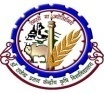   Phone No : 06274-240266Weather parameters6th December7thDecember8thDecember9th  December10th DecemberRemarksRainfall(mm)00000Mainly dryMax. T (°C)2627252626Maximum temperature will remain between 25-28°C and the minimum around 12-15°C.Mini. T (°C)1213151414Maximum temperature will remain between 25-28°C and the minimum around 12-15°C.Cloud cover (okta)14750Partially cloudy skyMax Relative Humidity (%)7070707070Min Relative Humidity (%)3030303030Wind speed (kmph)55555Wind direction(deg)westerlywesterlyEasterlyEasterlyEasterlyEasterly/ westerlyCropsPhenophasesAdvisory (Based on weather forecast)Mustard(Rai)SowingComplete the sowing of late sown mustard rai is advised. Rajendra rai picheti (RAURD-9403), Rajendra anukul (RAURD-1002) and Rajendra suflam (RAURDL 02-01) varieties are suitable for late sowing in this region.WheatSowingFarmers are advised to give irrigation in early sown wheat crop which reaches Crown Root Initiation (CRI) stage (21-25 days after sowing). Application of 30kg nitrogen per hectare is advised 2-3 days after irrigation.SugarcanePlantingPlanting of healthy seeds of sugarcane is advised. COP-9301, COP-2061, COP-112, BO-91, BO-153, BO-154 varieties are recommended for planting in this region. Seed treatment with Carbendazim@1gm/liter of water is advised for 10 minutes before planting.PotatoPlantingFarmers are advised to finish the planting of potato at the earliest. Kufri jyoti, Kufri ashoka, Kufri pukharaj, Kufri chandramukhi, Kufri badhsha, Kufri lalima,Kufri sinduri, Kufri arun, Kufri girdhari, Kufri sadabahar,Kufri anand,Kufri pusker, Rajendra alu 1, Rajendra alu 2 and Rajendra alu 3, varieties are recommended for planting in north Bihar region. Weeding and earthing- up are advised in early sown potato crop, which has attained the height of 12-15 cm. Give light irrigation if required.Rabi onionLand preparationLand preparation is advised for sowing onion. Application of  20 Ton/ha FYM, 60kg nitrogen, 80 kg phosphorus, 80 kg potash and 40kg sulphur is advised during land preparation. Farmers are advised to remove weeds from onion nursery. Give irrigation if required.Fodder cropsSowingSowing of fodder crops such as Barseem and Oat are advised for milch animals.Vegetables -Weeding is advised in vegetables. Provide light irrigation in vegetable crops such as cauliflower, cabbage, tomato, pea, chilli, brinjal etc as per soil moisture.AnimalsFarmers are advised to provide vaccination to milch animals and baffalows  against foot and mouth disease. Against Degnala disease, administer mineral mixture@50 gm to adult animals and 20 gm to calves every day.GRAMIN KRISHI MAUSAM SEWA (GKMS)AGRO-METEOROLOGY DIVISIONDr. Rajendra Prasad Central Agricultural University, Pusa Samastipur, Bihar -848 125GRAMIN KRISHI MAUSAM SEWA (GKMS)AGRO-METEOROLOGY DIVISIONDr. Rajendra Prasad Central Agricultural University, Pusa Samastipur, Bihar -848 125GRAMIN KRISHI MAUSAM SEWA (GKMS)AGRO-METEOROLOGY DIVISIONDr. Rajendra Prasad Central Agricultural University, Pusa Samastipur, Bihar -848 125Bulletin No. 94Date: Tuesday, 5 December, 2017                                                                                                      Phone No : 06274-240266Weather parameters6th December7thDecember8thDecember9th  December10th DecemberRemarksRainfall(mm)00000Mainly dryMax. T (°C)2626262726Maximum temperature will remain between 26-29°C and the minimum around 12-15°C.Mini. T (°C)1414141415Maximum temperature will remain between 26-29°C and the minimum around 12-15°C.Cloud cover (okta)64750Partially cloudy skyMax Relative Humidity (%)7070707070Min Relative Humidity (%)3030303030Wind speed (kmph)55555Wind direction(deg)westerlywesterlyEasterlyEasterlyEasterlyEasterly/ westerlyCropsPhenophasesAdvisory (Based on weather forecast)Mustard(Rai)SowingComplete the sowing of late sown mustard rai is advised. Rajendra rai picheti (RAURD-9403), Rajendra anukul (RAURD-1002) and Rajendra suflam (RAURDL 02-01) varieties are suitable for late sowing in this region.WheatSowingFarmers are advised to give irrigation in early sown wheat crop which reaches Crown Root Initiation (CRI) stage (21-25 days after sowing). Application of 30kg nitrogen per hectare is advised 2-3 days after irrigation.SugarcanePlantingPlanting of healthy seeds of sugarcane is advised. COP-9301, COP-2061, COP-112, BO-91, BO-153, BO-154 varieties are recommended for planting in this region. Seed treatment with Carbendazim@1gm/liter of water is advised for 10 minutes before planting.PotatoPlantingFarmers are advised to finish the planting of potato at the earliest. Kufri jyoti, Kufri ashoka, Kufri pukharaj, Kufri chandramukhi, Kufri badhsha, Kufri lalima,Kufri sinduri, Kufri arun, Kufri girdhari, Kufri sadabahar,Kufri anand,Kufri pusker, Rajendra alu 1, Rajendra alu 2 and Rajendra alu 3, varieties are recommended for planting in north Bihar region. Weeding and earthing- up are advised in early sown potato crop, which has attained the height of 12-15 cm. Give light irrigation if required.Rabi onionLand preparationLand preparation is advised for sowing onion. Application of  20 Ton/ha FYM, 60kg nitrogen, 80 kg phosphorus, 80 kg potash and 40kg sulphur is advised during land preparation. Farmers are advised to remove weeds from onion nursery. Give irrigation if required.Fodder cropsSowingSowing of fodder crops such as Barseem and Oat are advised for milch animals.Vegetables -Weeding is advised in vegetables. Provide light irrigation in vegetable crops such as cauliflower, cabbage, tomato, pea, chilli, brinjal etc as per soil moisture.AnimalsFarmers are advised to provide vaccination to milch animals and baffalows  against foot and mouth disease. Against Degnala disease, administer mineral mixture@50 gm to adult animals and 20 gm to calves every day.GRAMIN KRISHI MAUSAM SEWA (GKMS)AGRO-METEOROLOGY DIVISIONDr. Rajendra Prasad Central Agricultural University, Pusa Samastipur, Bihar -848 125GRAMIN KRISHI MAUSAM SEWA (GKMS)AGRO-METEOROLOGY DIVISIONDr. Rajendra Prasad Central Agricultural University, Pusa Samastipur, Bihar -848 125GRAMIN KRISHI MAUSAM SEWA (GKMS)AGRO-METEOROLOGY DIVISIONDr. Rajendra Prasad Central Agricultural University, Pusa Samastipur, Bihar -848 125Bulletin No. 94Date: Tuesday, 5 December, 2017                                                                                                      Phone No : 06274-240266Weather parameters6th December7thDecember8thDecember9th  December10th DecemberRemarksRainfall(mm)00000Mainly dryMax. T (°C)2525252726Maximum temperature will remain between 25-28°C and the minimum around 13-15°C.Mini. T (°C)1413151414Maximum temperature will remain between 25-28°C and the minimum around 13-15°C.Cloud cover (okta)64750Partially cloudy skyMax Relative Humidity (%)7070707070Min Relative Humidity (%)3030303030Wind speed (kmph)55555Wind direction(deg)westerlywesterlyEasterlyEasterlyEasterlyEasterly/ westerlyCropsPhenophasesAdvisory (Based on weather forecast)Mustard(Rai)SowingComplete the sowing of late sown mustard rai is advised. Rajendra rai picheti (RAURD-9403), Rajendra anukul (RAURD-1002) and Rajendra suflam (RAURDL 02-01) varieties are suitable for late sowing in this region.WheatSowingFarmers are advised to give irrigation in early sown wheat crop which reaches Crown Root Initiation (CRI) stage (21-25 days after sowing). Application of 30kg nitrogen per hectare is advised 2-3 days after irrigation.SugarcanePlantingPlanting of healthy seeds of sugarcane is advised. COP-9301, COP-2061, COP-112, BO-91, BO-153, BO-154 varieties are recommended for planting in this region. Seed treatment with Carbendazim@1gm/liter of water is advised for 10 minutes before planting.PotatoPlantingFarmers are advised to finish the planting of potato at the earliest. Kufri jyoti, Kufri ashoka, Kufri pukharaj, Kufri chandramukhi, Kufri badhsha, Kufri lalima,Kufri sinduri, Kufri arun, Kufri girdhari, Kufri sadabahar,Kufri anand,Kufri pusker, Rajendra alu 1, Rajendra alu 2 and Rajendra alu 3, varieties are recommended for planting in north Bihar region. Weeding and earthing- up are advised in early sown potato crop, which has attained the height of 12-15 cm. Give light irrigation if required.Rabi onionLand preparationLand preparation is advised for sowing onion. Application of  20 Ton/ha FYM, 60kg nitrogen, 80 kg phosphorus, 80 kg potash and 40kg sulphur is advised during land preparation. Farmers are advised to remove weeds from onion nursery. Give irrigation if required.Fodder cropsSowingSowing of fodder crops such as Barseem and Oat are advised for milch animals.Vegetables -Weeding is advised in vegetables. Provide light irrigation in vegetable crops such as cauliflower, cabbage, tomato, pea, chilli, brinjal etc as per soil moisture.AnimalsFarmers are advised to provide vaccination to milch animals and baffalows  against foot and mouth disease. Against Degnala disease, administer mineral mixture@50 gm to adult animals and 20 gm to calves every day.GRAMIN KRISHI MAUSAM SEWA (GKMS)AGRO-METEOROLOGY DIVISIONDr. Rajendra Prasad Central Agricultural University, Pusa Samastipur, Bihar -848 125GRAMIN KRISHI MAUSAM SEWA (GKMS)AGRO-METEOROLOGY DIVISIONDr. Rajendra Prasad Central Agricultural University, Pusa Samastipur, Bihar -848 125GRAMIN KRISHI MAUSAM SEWA (GKMS)AGRO-METEOROLOGY DIVISIONDr. Rajendra Prasad Central Agricultural University, Pusa Samastipur, Bihar -848 125Bulletin No. 94Date: Tuesday, 5 December, 2017                                                                                                      Phone No : 06274-240266Weather parameters6th December7thDecember8thDecember9th  December10th DecemberRemarksRainfall(mm)00000Mainly dryMax. T (°C)2523252726Maximum temperature will remain between 26-29°C and the minimum around 13-15°C.Mini. T (°C)1413151414Maximum temperature will remain between 26-29°C and the minimum around 13-15°C.Cloud cover (okta)64750Partially cloudy skyMax Relative Humidity (%)7070707070Min Relative Humidity (%)3030303030Wind speed (kmph)55555Wind direction(deg)westerlywesterlyEasterlyEasterlyEasterlyEasterly/ westerlyCropsPhenophasesAdvisory (Based on weather forecast)Mustard(Rai)SowingComplete the sowing of late sown mustard rai is advised. Rajendra rai picheti (RAURD-9403), Rajendra anukul (RAURD-1002) and Rajendra suflam (RAURDL 02-01) varieties are suitable for late sowing in this region.WheatSowingFarmers are advised to give irrigation in early sown wheat crop which reaches Crown Root Initiation (CRI) stage (21-25 days after sowing). Application of 30kg nitrogen per hectare is advised 2-3 days after irrigation.SugarcanePlantingPlanting of healthy seeds of sugarcane is advised. COP-9301, COP-2061, COP-112, BO-91, BO-153, BO-154 varieties are recommended for planting in this region. Seed treatment with Carbendazim@1gm/liter of water is advised for 10 minutes before planting.PotatoPlantingFarmers are advised to finish the planting of potato at the earliest. Kufri jyoti, Kufri ashoka, Kufri pukharaj, Kufri chandramukhi, Kufri badhsha, Kufri lalima,Kufri sinduri, Kufri arun, Kufri girdhari, Kufri sadabahar,Kufri anand,Kufri pusker, Rajendra alu 1, Rajendra alu 2 and Rajendra alu 3, varieties are recommended for planting in north Bihar region. Weeding and earthing- up are advised in early sown potato crop, which has attained the height of 12-15 cm. Give light irrigation if required.Rabi onionLand preparationLand preparation is advised for sowing onion. Application of  20 Ton/ha FYM, 60kg nitrogen, 80 kg phosphorus, 80 kg potash and 40kg sulphur is advised during land preparation. Farmers are advised to remove weeds from onion nursery. Give irrigation if required.Fodder cropsSowingSowing of fodder crops such as Barseem and Oat are advised for milch animals.Vegetables -Weeding is advised in vegetables. Provide light irrigation in vegetable crops such as cauliflower, cabbage, tomato, pea, chilli, brinjal etc as per soil moisture.AnimalsFarmers are advised to provide vaccination to milch animals and baffalows  against foot and mouth disease. Against Degnala disease, administer mineral mixture@50 gm to adult animals and 20 gm to calves every day.GRAMIN KRISHI MAUSAM SEWA (GKMS)AGRO-METEOROLOGY DIVISIONDr. Rajendra Prasad Central Agricultural University, Pusa Samastipur, Bihar -848 125GRAMIN KRISHI MAUSAM SEWA (GKMS)AGRO-METEOROLOGY DIVISIONDr. Rajendra Prasad Central Agricultural University, Pusa Samastipur, Bihar -848 125GRAMIN KRISHI MAUSAM SEWA (GKMS)AGRO-METEOROLOGY DIVISIONDr. Rajendra Prasad Central Agricultural University, Pusa Samastipur, Bihar -848 125Bulletin No. 94Date: Tuesday, 5 December, 2017                                                                                                      Phone No : 06274-240266Weather parameters6th December7thDecember8thDecember9th  December10th DecemberRemarksRainfall(mm)00000Mainly dryMax. T (°C)2727272827Maximum temperature will remain between 26-29°C and the minimum around 13-15°C.Mini. T (°C)1415141514Maximum temperature will remain between 26-29°C and the minimum around 13-15°C.Cloud cover (okta)64750Partially cloudy skyMax Relative Humidity (%)7070707070Min Relative Humidity (%)3030303030Wind speed (kmph)55555Wind direction(deg)westerlywesterlyEasterlyEasterlyEasterlyEasterly/ westerlyCropsPhenophasesAdvisory (Based on weather forecast)Mustard(Rai)SowingComplete the sowing of late sown mustard rai is advised. Rajendra rai picheti (RAURD-9403), Rajendra anukul (RAURD-1002) and Rajendra suflam (RAURDL 02-01) varieties are suitable for late sowing in this region.WheatSowingFarmers are advised to give irrigation in early sown wheat crop which reaches Crown Root Initiation (CRI) stage (21-25 days after sowing). Application of 30kg nitrogen per hectare is advised 2-3 days after irrigation.SugarcanePlantingPlanting of healthy seeds of sugarcane is advised. COP-9301, COP-2061, COP-112, BO-91, BO-153, BO-154 varieties are recommended for planting in this region. Seed treatment with Carbendazim@1gm/liter of water is advised for 10 minutes before planting.PotatoPlantingFarmers are advised to finish the planting of potato at the earliest. Kufri jyoti, Kufri ashoka, Kufri pukharaj, Kufri chandramukhi, Kufri badhsha, Kufri lalima,Kufri sinduri, Kufri arun, Kufri girdhari, Kufri sadabahar,Kufri anand,Kufri pusker, Rajendra alu 1, Rajendra alu 2 and Rajendra alu 3, varieties are recommended for planting in north Bihar region. Weeding and earthing- up are advised in early sown potato crop, which has attained the height of 12-15 cm. Give light irrigation if required.Rabi onionLand preparationLand preparation is advised for sowing onion. Application of  20 Ton/ha FYM, 60kg nitrogen, 80 kg phosphorus, 80 kg potash and 40kg sulphur is advised during land preparation. Farmers are advised to remove weeds from onion nursery. Give irrigation if required.Fodder cropsSowingSowing of fodder crops such as Barseem and Oat are advised for milch animals.Vegetables -Weeding is advised in vegetables. Provide light irrigation in vegetable crops such as cauliflower, cabbage, tomato, pea, chilli, brinjal etc as per soil moisture.AnimalsFarmers are advised to provide vaccination to milch animals and baffalows  against foot and mouth disease. Against Degnala disease, administer mineral mixture@50 gm to adult animals and 20 gm to calves every day.GRAMIN KRISHI MAUSAM SEWA (GKMS)AGRO-METEOROLOGY DIVISIONDr. Rajendra Prasad Central Agricultural University, Pusa Samastipur, Bihar -848 125GRAMIN KRISHI MAUSAM SEWA (GKMS)AGRO-METEOROLOGY DIVISIONDr. Rajendra Prasad Central Agricultural University, Pusa Samastipur, Bihar -848 125GRAMIN KRISHI MAUSAM SEWA (GKMS)AGRO-METEOROLOGY DIVISIONDr. Rajendra Prasad Central Agricultural University, Pusa Samastipur, Bihar -848 125Bulletin No. 94Date: Tuesday, 5 December, 2017                                                                                                      Phone No : 06274-240266Weather parameters6th December7thDecember8thDecember9th  December10th DecemberRemarksRainfall(mm)00000Mainly dryMax. T (°C)2524252726Maximum temperature will remain between 24-28°C and the minimum around 13-15°C.Mini. T (°C)1413151514Maximum temperature will remain between 24-28°C and the minimum around 13-15°C.Cloud cover (okta)64750Partially cloudy skyMax Relative Humidity (%)7070707070Min Relative Humidity (%)3030303030Wind speed (kmph)55555Wind direction(deg)westerlywesterlyEasterlyEasterlyEasterlyEasterly/ westerlyCropsPhenophasesAdvisory (Based on weather forecast)Mustard(Rai)SowingComplete the sowing of late sown mustard rai is advised. Rajendra rai picheti (RAURD-9403), Rajendra anukul (RAURD-1002) and Rajendra suflam (RAURDL 02-01) varieties are suitable for late sowing in this region.WheatSowingFarmers are advised to give irrigation in early sown wheat crop which reaches Crown Root Initiation (CRI) stage (21-25 days after sowing). Application of 30kg nitrogen per hectare is advised 2-3 days after irrigation.SugarcanePlantingPlanting of healthy seeds of sugarcane is advised. COP-9301, COP-2061, COP-112, BO-91, BO-153, BO-154 varieties are recommended for planting in this region. Seed treatment with Carbendazim@1gm/liter of water is advised for 10 minutes before planting.PotatoPlantingFarmers are advised to finish the planting of potato at the earliest. Kufri jyoti, Kufri ashoka, Kufri pukharaj, Kufri chandramukhi, Kufri badhsha, Kufri lalima,Kufri sinduri, Kufri arun, Kufri girdhari, Kufri sadabahar,Kufri anand,Kufri pusker, Rajendra alu 1, Rajendra alu 2 and Rajendra alu 3, varieties are recommended for planting in north Bihar region. Weeding and earthing- up are advised in early sown potato crop, which has attained the height of 12-15 cm. Give light irrigation if required.Rabi onionLand preparationLand preparation is advised for sowing onion. Application of  20 Ton/ha FYM, 60kg nitrogen, 80 kg phosphorus, 80 kg potash and 40kg sulphur is advised during land preparation. Farmers are advised to remove weeds from onion nursery. Give irrigation if required.Fodder cropsSowingSowing of fodder crops such as Barseem and Oat are advised for milch animals.Vegetables -Weeding is advised in vegetables. Provide light irrigation in vegetable crops such as cauliflower, cabbage, tomato, pea, chilli, brinjal etc as per soil moisture.AnimalsFarmers are advised to provide vaccination to milch animals and baffalows  against foot and mouth disease. Against Degnala disease, administer mineral mixture@50 gm to adult animals and 20 gm to calves every day.GRAMIN KRISHI MAUSAM SEWA (GKMS)AGRO-METEOROLOGY DIVISIONDr. Rajendra Prasad Central Agricultural University, Pusa Samastipur, Bihar -848 125GRAMIN KRISHI MAUSAM SEWA (GKMS)AGRO-METEOROLOGY DIVISIONDr. Rajendra Prasad Central Agricultural University, Pusa Samastipur, Bihar -848 125GRAMIN KRISHI MAUSAM SEWA (GKMS)AGRO-METEOROLOGY DIVISIONDr. Rajendra Prasad Central Agricultural University, Pusa Samastipur, Bihar -848 125Bulletin No. 94Date: Tuesday, 5 December, 2017                                                                                                      Phone No : 06274-240266Weather parameters6th December7thDecember8thDecember9th  December10th DecemberRemarksRainfall(mm)00000Mainly dryMax. T (°C)2626252626Maximum temperature will remain between 25-28°C and the minimum around 12-15°C.Mini. T (°C)1313151414Maximum temperature will remain between 25-28°C and the minimum around 12-15°C.Cloud cover (okta)14750Partially cloudy skyMax Relative Humidity (%)7070707070Min Relative Humidity (%)3030303030Wind speed (kmph)55555Wind direction(deg)westerlywesterlyEasterlyEasterlyEasterlyEasterly/ westerlyCropsPhenophasesAdvisory (Based on weather forecast)Mustard(Rai)SowingComplete the sowing of late sown mustard rai is advised. Rajendra rai picheti (RAURD-9403), Rajendra anukul (RAURD-1002) and Rajendra suflam (RAURDL 02-01) varieties are suitable for late sowing in this region.WheatSowingFarmers are advised to give irrigation in early sown wheat crop which reaches Crown Root Initiation (CRI) stage (21-25 days after sowing). Application of 30kg nitrogen per hectare is advised 2-3 days after irrigation.SugarcanePlantingPlanting of healthy seeds of sugarcane is advised. COP-9301, COP-2061, COP-112, BO-91, BO-153, BO-154 varieties are recommended for planting in this region. Seed treatment with Carbendazim@1gm/liter of water is advised for 10 minutes before planting.PotatoPlantingFarmers are advised to finish the planting of potato at the earliest. Kufri jyoti, Kufri ashoka, Kufri pukharaj, Kufri chandramukhi, Kufri badhsha, Kufri lalima,Kufri sinduri, Kufri arun, Kufri girdhari, Kufri sadabahar,Kufri anand,Kufri pusker, Rajendra alu 1, Rajendra alu 2 and Rajendra alu 3, varieties are recommended for planting in north Bihar region. Weeding and earthing- up are advised in early sown potato crop, which has attained the height of 12-15 cm. Give light irrigation if required.Rabi onionLand preparationLand preparation is advised for sowing onion. Application of  20 Ton/ha FYM, 60kg nitrogen, 80 kg phosphorus, 80 kg potash and 40kg sulphur is advised during land preparation. Farmers are advised to remove weeds from onion nursery. Give irrigation if required.Fodder cropsSowingSowing of fodder crops such as Barseem and Oat are advised for milch animals.Vegetables -Weeding is advised in vegetables. Provide light irrigation in vegetable crops such as cauliflower, cabbage, tomato, pea, chilli, brinjal etc as per soil moisture.AnimalsFarmers are advised to provide vaccination to milch animals and baffalows  against foot and mouth disease. Against Degnala disease, administer mineral mixture@50 gm to adult animals and 20 gm to calves every day.GRAMIN KRISHI MAUSAM SEWA (GKMS)AGRO-METEOROLOGY DIVISIONDr. Rajendra Prasad Central Agricultural University, Pusa Samastipur, Bihar -848 125GRAMIN KRISHI MAUSAM SEWA (GKMS)AGRO-METEOROLOGY DIVISIONDr. Rajendra Prasad Central Agricultural University, Pusa Samastipur, Bihar -848 125GRAMIN KRISHI MAUSAM SEWA (GKMS)AGRO-METEOROLOGY DIVISIONDr. Rajendra Prasad Central Agricultural University, Pusa Samastipur, Bihar -848 125Bulletin No. 94Date: Tuesday, 5 December, 2017                                                                                                      Phone No : 06274-240266Weather parameters6th December7thDecember8thDecember9th  December10th DecemberRemarksRainfall(mm)00000Mainly dryMax. T (°C)2524252826Maximum temperature will remain between 26-29°C and the minimum around 12-15°C.Mini. T (°C)1313151515Maximum temperature will remain between 26-29°C and the minimum around 12-15°C.Cloud cover (okta)64750Partially cloudy skyMax Relative Humidity (%)7070707070Min Relative Humidity (%)3030303030Wind speed (kmph)55555Wind direction(deg)westerlywesterlyEasterlyEasterlyEasterlyEasterly/ westerlyCropsPhenophasesAdvisory (Based on weather forecast)Mustard(Rai)SowingComplete the sowing of late sown mustard rai is advised. Rajendra rai picheti (RAURD-9403), Rajendra anukul (RAURD-1002) and Rajendra suflam (RAURDL 02-01) varieties are suitable for late sowing in this region.WheatSowingFarmers are advised to give irrigation in early sown wheat crop which reaches Crown Root Initiation (CRI) stage (21-25 days after sowing). Application of 30kg nitrogen per hectare is advised 2-3 days after irrigation.SugarcanePlantingPlanting of healthy seeds of sugarcane is advised. COP-9301, COP-2061, COP-112, BO-91, BO-153, BO-154 varieties are recommended for planting in this region. Seed treatment with Carbendazim@1gm/liter of water is advised for 10 minutes before planting.PotatoPlantingFarmers are advised to finish the planting of potato at the earliest. Kufri jyoti, Kufri ashoka, Kufri pukharaj, Kufri chandramukhi, Kufri badhsha, Kufri lalima,Kufri sinduri, Kufri arun, Kufri girdhari, Kufri sadabahar,Kufri anand,Kufri pusker, Rajendra alu 1, Rajendra alu 2 and Rajendra alu 3, varieties are recommended for planting in north Bihar region. Weeding and earthing- up are advised in early sown potato crop, which has attained the height of 12-15 cm. Give light irrigation if required.Rabi onionLand preparationLand preparation is advised for sowing onion. Application of  20 Ton/ha FYM, 60kg nitrogen, 80 kg phosphorus, 80 kg potash and 40kg sulphur is advised during land preparation. Farmers are advised to remove weeds from onion nursery. Give irrigation if required.Fodder cropsSowingSowing of fodder crops such as Barseem and Oat are advised for milch animals.Vegetables -Weeding is advised in vegetables. Provide light irrigation in vegetable crops such as cauliflower, cabbage, tomato, pea, chilli, brinjal etc as per soil moisture.AnimalsFarmers are advised to provide vaccination to milch animals and baffalows  against foot and mouth disease. Against Degnala disease, administer mineral mixture@50 gm to adult animals and 20 gm to calves every day.GRAMIN KRISHI MAUSAM SEWA (GKMS)AGRO-METEOROLOGY DIVISIONDr. Rajendra Prasad Central Agricultural University, Pusa Samastipur, Bihar -848 125GRAMIN KRISHI MAUSAM SEWA (GKMS)AGRO-METEOROLOGY DIVISIONDr. Rajendra Prasad Central Agricultural University, Pusa Samastipur, Bihar -848 125GRAMIN KRISHI MAUSAM SEWA (GKMS)AGRO-METEOROLOGY DIVISIONDr. Rajendra Prasad Central Agricultural University, Pusa Samastipur, Bihar -848 125Bulletin No. 94Date: Tuesday, 5 December, 2017                                                                                                      Phone No : 06274-240266Weather parameters6th December7thDecember8thDecember9th  December10th DecemberRemarksRainfall(mm)00000Mainly dryMax. T (°C)2524252726Maximum temperature will remain between 26-29°C and the minimum around 12-15°C.Mini. T (°C)1413141414Maximum temperature will remain between 26-29°C and the minimum around 12-15°C.Cloud cover (okta)64750Partially cloudy skyMax Relative Humidity (%)7070707070Min Relative Humidity (%)3030303030Wind speed (kmph)55555Wind direction(deg)westerlywesterlyEasterlyEasterlyEasterlyEasterly/ westerlyCropsPhenophasesAdvisory (Based on weather forecast)Mustard(Rai)SowingComplete the sowing of late sown mustard rai is advised. Rajendra rai picheti (RAURD-9403), Rajendra anukul (RAURD-1002) and Rajendra suflam (RAURDL 02-01) varieties are suitable for late sowing in this region.WheatSowingFarmers are advised to give irrigation in early sown wheat crop which reaches Crown Root Initiation (CRI) stage (21-25 days after sowing). Application of 30kg nitrogen per hectare is advised 2-3 days after irrigation.SugarcanePlantingPlanting of healthy seeds of sugarcane is advised. COP-9301, COP-2061, COP-112, BO-91, BO-153, BO-154 varieties are recommended for planting in this region. Seed treatment with Carbendazim@1gm/liter of water is advised for 10 minutes before planting.PotatoPlantingFarmers are advised to finish the planting of potato at the earliest. Kufri jyoti, Kufri ashoka, Kufri pukharaj, Kufri chandramukhi, Kufri badhsha, Kufri lalima,Kufri sinduri, Kufri arun, Kufri girdhari, Kufri sadabahar,Kufri anand,Kufri pusker, Rajendra alu 1, Rajendra alu 2 and Rajendra alu 3, varieties are recommended for planting in north Bihar region. Weeding and earthing- up are advised in early sown potato crop, which has attained the height of 12-15 cm. Give light irrigation if required.Rabi onionLand preparationLand preparation is advised for sowing onion. Application of  20 Ton/ha FYM, 60kg nitrogen, 80 kg phosphorus, 80 kg potash and 40kg sulphur is advised during land preparation. Farmers are advised to remove weeds from onion nursery. Give irrigation if required.Fodder cropsSowingSowing of fodder crops such as Barseem and Oat are advised for milch animals.Vegetables -Weeding is advised in vegetables. Provide light irrigation in vegetable crops such as cauliflower, cabbage, tomato, pea, chilli, brinjal etc as per soil moisture.AnimalsFarmers are advised to provide vaccination to milch animals and baffalows  against foot and mouth disease. Against Degnala disease, administer mineral mixture@50 gm to adult animals and 20 gm to calves every day.GRAMIN KRISHI MAUSAM SEWA (GKMS)AGRO-METEOROLOGY DIVISIONDr. Rajendra Prasad Central Agricultural University, Pusa Samastipur, Bihar -848 125GRAMIN KRISHI MAUSAM SEWA (GKMS)AGRO-METEOROLOGY DIVISIONDr. Rajendra Prasad Central Agricultural University, Pusa Samastipur, Bihar -848 125GRAMIN KRISHI MAUSAM SEWA (GKMS)AGRO-METEOROLOGY DIVISIONDr. Rajendra Prasad Central Agricultural University, Pusa Samastipur, Bihar -848 125Bulletin No. 94Date: Tuesday, 5 December, 2017                                                                                                      Phone No : 06274-240266Weather parameters6th December7thDecember8thDecember9th  December10th DecemberRemarksRainfall(mm)00000Mainly dryMax. T (°C)2525252726Maximum temperature will remain between 25-28°C and the minimum around 12-15°C.Mini. T (°C)1313141414Maximum temperature will remain between 25-28°C and the minimum around 12-15°C.Cloud cover (okta)64750Partially cloudy skyMax Relative Humidity (%)7070707070Min Relative Humidity (%)3030303030Wind speed (kmph)55555Wind direction(deg)westerlywesterlyEasterlyEasterlyEasterlyEasterly/ westerlyCropsPhenophasesAdvisory (Based on weather forecast)Mustard(Rai)SowingComplete the sowing of late sown mustard rai is advised. Rajendra rai picheti (RAURD-9403), Rajendra anukul (RAURD-1002) and Rajendra suflam (RAURDL 02-01) varieties are suitable for late sowing in this region.WheatSowingFarmers are advised to give irrigation in early sown wheat crop which reaches Crown Root Initiation (CRI) stage (21-25 days after sowing). Application of 30kg nitrogen per hectare is advised 2-3 days after irrigation.SugarcanePlantingPlanting of healthy seeds of sugarcane is advised. COP-9301, COP-2061, COP-112, BO-91, BO-153, BO-154 varieties are recommended for planting in this region. Seed treatment with Carbendazim@1gm/liter of water is advised for 10 minutes before planting.PotatoPlantingFarmers are advised to finish the planting of potato at the earliest. Kufri jyoti, Kufri ashoka, Kufri pukharaj, Kufri chandramukhi, Kufri badhsha, Kufri lalima,Kufri sinduri, Kufri arun, Kufri girdhari, Kufri sadabahar,Kufri anand,Kufri pusker, Rajendra alu 1, Rajendra alu 2 and Rajendra alu 3, varieties are recommended for planting in north Bihar region. Weeding and earthing- up are advised in early sown potato crop, which has attained the height of 12-15 cm. Give light irrigation if required.Rabi onionLand preparationLand preparation is advised for sowing onion. Application of  20 Ton/ha FYM, 60kg nitrogen, 80 kg phosphorus, 80 kg potash and 40kg sulphur is advised during land preparation. Farmers are advised to remove weeds from onion nursery. Give irrigation if required.Fodder cropsSowingSowing of fodder crops such as Barseem and Oat are advised for milch animals.Vegetables -Weeding is advised in vegetables. Provide light irrigation in vegetable crops such as cauliflower, cabbage, tomato, pea, chilli, brinjal etc as per soil moisture.AnimalsFarmers are advised to provide vaccination to milch animals and baffalows  against foot and mouth disease. Against Degnala disease, administer mineral mixture@50 gm to adult animals and 20 gm to calves every day.GRAMIN KRISHI MAUSAM SEWA (GKMS)AGRO-METEOROLOGY DIVISIONDr. Rajendra Prasad Central Agricultural University, Pusa Samastipur, Bihar -848 125GRAMIN KRISHI MAUSAM SEWA (GKMS)AGRO-METEOROLOGY DIVISIONDr. Rajendra Prasad Central Agricultural University, Pusa Samastipur, Bihar -848 125GRAMIN KRISHI MAUSAM SEWA (GKMS)AGRO-METEOROLOGY DIVISIONDr. Rajendra Prasad Central Agricultural University, Pusa Samastipur, Bihar -848 125Bulletin No. 94Date: Tuesday, 5 December, 2017                                                                                                      Phone No : 06274-240266Weather parameters6th December7thDecember8thDecember9th  December10th DecemberRemarksRainfall(mm)00000Mainly dryMax. T (°C)2523252726Maximum temperature will remain between 26-29°C and the minimum around 12-13°C.Mini. T (°C)1313151515Maximum temperature will remain between 26-29°C and the minimum around 12-13°C.Cloud cover (okta)64750Partially cloudy skyMax Relative Humidity (%)7070707070Min Relative Humidity (%)3030303030Wind speed (kmph)55555Wind direction(deg)westerlywesterlyEasterlyEasterlyEasterlyEasterly/ westerlyCropsPhenophasesAdvisory (Based on weather forecast)Mustard(Rai)SowingComplete the sowing of late sown mustard rai is advised. Rajendra rai picheti (RAURD-9403), Rajendra anukul (RAURD-1002) and Rajendra suflam (RAURDL 02-01) varieties are suitable for late sowing in this region.WheatSowingFarmers are advised to give irrigation in early sown wheat crop which reaches Crown Root Initiation (CRI) stage (21-25 days after sowing). Application of 30kg nitrogen per hectare is advised 2-3 days after irrigation.SugarcanePlantingPlanting of healthy seeds of sugarcane is advised. COP-9301, COP-2061, COP-112, BO-91, BO-153, BO-154 varieties are recommended for planting in this region. Seed treatment with Carbendazim@1gm/liter of water is advised for 10 minutes before planting.PotatoPlantingFarmers are advised to finish the planting of potato at the earliest. Kufri jyoti, Kufri ashoka, Kufri pukharaj, Kufri chandramukhi, Kufri badhsha, Kufri lalima,Kufri sinduri, Kufri arun, Kufri girdhari, Kufri sadabahar,Kufri anand,Kufri pusker, Rajendra alu 1, Rajendra alu 2 and Rajendra alu 3, varieties are recommended for planting in north Bihar region. Weeding and earthing- up are advised in early sown potato crop, which has attained the height of 12-15 cm. Give light irrigation if required.Rabi onionLand preparationLand preparation is advised for sowing onion. Application of  20 Ton/ha FYM, 60kg nitrogen, 80 kg phosphorus, 80 kg potash and 40kg sulphur is advised during land preparation. Farmers are advised to remove weeds from onion nursery. Give irrigation if required.Fodder cropsSowingSowing of fodder crops such as Barseem and Oat are advised for milch animals.Vegetables -Weeding is advised in vegetables. Provide light irrigation in vegetable crops such as cauliflower, cabbage, tomato, pea, chilli, brinjal etc as per soil moisture.AnimalsFarmers are advised to provide vaccination to milch animals and baffalows  against foot and mouth disease. Against Degnala disease, administer mineral mixture@50 gm to adult animals and 20 gm to calves every day.GRAMIN KRISHI MAUSAM SEWA (GKMS)AGRO-METEOROLOGY DIVISIONDr. Rajendra Prasad Central Agricultural University, Pusa Samastipur, Bihar -848 125GRAMIN KRISHI MAUSAM SEWA (GKMS)AGRO-METEOROLOGY DIVISIONDr. Rajendra Prasad Central Agricultural University, Pusa Samastipur, Bihar -848 125GRAMIN KRISHI MAUSAM SEWA (GKMS)AGRO-METEOROLOGY DIVISIONDr. Rajendra Prasad Central Agricultural University, Pusa Samastipur, Bihar -848 125Bulletin No. 94Date: Tuesday, 5 December, 2017                                                                                                      Phone No : 06274-240266Weather parameters6th December7thDecember8thDecember9th  December10th DecemberRemarksRainfall(mm)00000Mainly dryMax. T (°C)2525252626Maximum temperature will remain between 25-28°C and the minimum around 12-15°C.Mini. T (°C)1313151414Maximum temperature will remain between 25-28°C and the minimum around 12-15°C.Cloud cover (okta)14750Partially cloudy skyMax Relative Humidity (%)7070707070Min Relative Humidity (%)3030303030Wind speed (kmph)55555Wind direction(deg)westerlywesterlyEasterlyEasterlyEasterlyEasterly/ westerlyCropsPhenophasesAdvisory (Based on weather forecast)Mustard(Rai)SowingComplete the sowing of late sown mustard rai is advised. Rajendra rai picheti (RAURD-9403), Rajendra anukul (RAURD-1002) and Rajendra suflam (RAURDL 02-01) varieties are suitable for late sowing in this region.WheatSowingFarmers are advised to give irrigation in early sown wheat crop which reaches Crown Root Initiation (CRI) stage (21-25 days after sowing). Application of 30kg nitrogen per hectare is advised 2-3 days after irrigation.SugarcanePlantingPlanting of healthy seeds of sugarcane is advised. COP-9301, COP-2061, COP-112, BO-91, BO-153, BO-154 varieties are recommended for planting in this region. Seed treatment with Carbendazim@1gm/liter of water is advised for 10 minutes before planting.PotatoPlantingFarmers are advised to finish the planting of potato at the earliest. Kufri jyoti, Kufri ashoka, Kufri pukharaj, Kufri chandramukhi, Kufri badhsha, Kufri lalima,Kufri sinduri, Kufri arun, Kufri girdhari, Kufri sadabahar,Kufri anand,Kufri pusker, Rajendra alu 1, Rajendra alu 2 and Rajendra alu 3, varieties are recommended for planting in north Bihar region. Weeding and earthing- up are advised in early sown potato crop, which has attained the height of 12-15 cm. Give light irrigation if required.Rabi onionLand preparationLand preparation is advised for sowing onion. Application of  20 Ton/ha FYM, 60kg nitrogen, 80 kg phosphorus, 80 kg potash and 40kg sulphur is advised during land preparation. Farmers are advised to remove weeds from onion nursery. Give irrigation if required.Fodder cropsSowingSowing of fodder crops such as Barseem and Oat are advised for milch animals.Vegetables -Weeding is advised in vegetables. Provide light irrigation in vegetable crops such as cauliflower, cabbage, tomato, pea, chilli, brinjal etc as per soil moisture.AnimalsFarmers are advised to provide vaccination to milch animals and baffalows  against foot and mouth disease. Against Degnala disease, administer mineral mixture@50 gm to adult animals and 20 gm to calves every day.GRAMIN KRISHI MAUSAM SEWA (GKMS)AGRO-METEOROLOGY DIVISIONDr. Rajendra Prasad Central Agricultural University, Pusa Samastipur, Bihar -848 125GRAMIN KRISHI MAUSAM SEWA (GKMS)AGRO-METEOROLOGY DIVISIONDr. Rajendra Prasad Central Agricultural University, Pusa Samastipur, Bihar -848 125GRAMIN KRISHI MAUSAM SEWA (GKMS)AGRO-METEOROLOGY DIVISIONDr. Rajendra Prasad Central Agricultural University, Pusa Samastipur, Bihar -848 125Bulletin No. 94Date: Tuesday, 5 December, 2017                                                                                                      Phone No : 06274-240266Weather parameters6th December7thDecember8thDecember9th  December10th DecemberRemarksRainfall(mm)00000Mainly dryMax. T (°C)2526252727Maximum temperature will remain between 26-29°C and the minimum around 13-15°C.Mini. T (°C)1513151414Maximum temperature will remain between 26-29°C and the minimum around 13-15°C.Cloud cover (okta)64750Partially cloudy skyMax Relative Humidity (%)7070707070Min Relative Humidity (%)3030303030Wind speed (kmph)55555Wind direction(deg)westerlywesterlyEasterlyEasterlyEasterlyEasterly/ westerlyCropsPhenophasesAdvisory (Based on weather forecast)Mustard(Rai)SowingComplete the sowing of late sown mustard rai is advised. Rajendra rai picheti (RAURD-9403), Rajendra anukul (RAURD-1002) and Rajendra suflam (RAURDL 02-01) varieties are suitable for late sowing in this region.WheatSowingFarmers are advised to give irrigation in early sown wheat crop which reaches Crown Root Initiation (CRI) stage (21-25 days after sowing). Application of 30kg nitrogen per hectare is advised 2-3 days after irrigation.SugarcanePlantingPlanting of healthy seeds of sugarcane is advised. COP-9301, COP-2061, COP-112, BO-91, BO-153, BO-154 varieties are recommended for planting in this region. Seed treatment with Carbendazim@1gm/liter of water is advised for 10 minutes before planting.PotatoPlantingFarmers are advised to finish the planting of potato at the earliest. Kufri jyoti, Kufri ashoka, Kufri pukharaj, Kufri chandramukhi, Kufri badhsha, Kufri lalima,Kufri sinduri, Kufri arun, Kufri girdhari, Kufri sadabahar,Kufri anand,Kufri pusker, Rajendra alu 1, Rajendra alu 2 and Rajendra alu 3, varieties are recommended for planting in north Bihar region. Weeding and earthing- up are advised in early sown potato crop, which has attained the height of 12-15 cm. Give light irrigation if required.Rabi onionLand preparationLand preparation is advised for sowing onion. Application of  20 Ton/ha FYM, 60kg nitrogen, 80 kg phosphorus, 80 kg potash and 40kg sulphur is advised during land preparation. Farmers are advised to remove weeds from onion nursery. Give irrigation if required.Fodder cropsSowingSowing of fodder crops such as Barseem and Oat are advised for milch animals.Vegetables -Weeding is advised in vegetables. Provide light irrigation in vegetable crops such as cauliflower, cabbage, tomato, pea, chilli, brinjal etc as per soil moisture.AnimalsFarmers are advised to provide vaccination to milch animals and baffalows  against foot and mouth disease. Against Degnala disease, administer mineral mixture@50 gm to adult animals and 20 gm to calves every day.